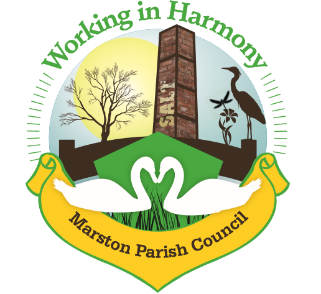 Marston Parish Council meeting 18th July 2018AgendaApologies for Absence: To receive apologies and approve reasons for absence. Declarations of interest: Register of interests - Councillors are reminded of the need to update their register of interests and the need to disclose both the type of interest and its nature.Dispensations: To consider requests for Dispensations.Public Forum: Electors and members of the public are welcome to raise their issues or present matters of interest to the council.Minutes:To consider the approval of the minutes of the last meeting of the Council and a revised format for the minutes.Progress reports;Hall working group - to discuss quotations for work required at the hall.Events working group – To confirm the ‘Best Kept Garden’. Judging to take place on Sunday 19th August 2018 at 11.00am.                                                               Finance  To note rent received To consider payments to be made as per attached list.Neighbourhood/Parish PlanTo note any meetings held and actions taken.CorrespondenceTo note correspondence received as per attached list.Ward Councillors reports (for information only – items    raised for decision will appear on the agenda for the next meeting.Parish Councillors’ reports and items for future agendasEach Councillor is requested to use this opportunity to report                             minor matters of information not included elsewhere on the agenda.Parish Council SurgeryTo discuss.Bridge over the stream.To note any update.The Newsletter.To discuss any developments.The setting up of a ‘Church Hall Charitable Trust’To discuss any developmentsThe Salt Store/ Coronation Building.To discuss any developments.The Avenue and the Area behind the Salt Barge.To discuss any developmentsTraffic calming.To discuss.Bus Service.To discuss.Procedure to monitor planning applications.To discuss.Date of the next meeting. To confirm the date of the next Parish Council meeting which is scheduled for 12th September 2018. 